FORMULAIRE D'AUTO-ÉVALUATION DE L'EMPLOYÉ		 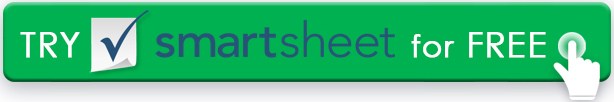 INFORMATIONS SUR LES EMPLOYÉSINFORMATIONS SUR LES EMPLOYÉSINFORMATIONS SUR LES EMPLOYÉSINFORMATIONS SUR LES EMPLOYÉSINFORMATIONS SUR LES EMPLOYÉSINFORMATIONS SUR LES EMPLOYÉSNOM DE L'EMPLOYÉDÉPARTEMENTID DE L'EMPLOYÉPOSTE OCCUPÉPÉRIODE D'EXAMENPÉRIODE D'EXAMENDATE DE L'EXAMENDATE DE L'EXAMENRESPONSABILITÉS ACTUELLESRESPONSABILITÉS ACTUELLESRESPONSABILITÉS ACTUELLESRESPONSABILITÉS ACTUELLESRESPONSABILITÉS ACTUELLESRESPONSABILITÉS ACTUELLESÉnumérez les principales responsabilités.Énumérez les principales responsabilités.Énumérez les principales responsabilités.Énumérez les principales responsabilités.Énumérez les principales responsabilités.Énumérez les principales responsabilités.Évaluez votre rendement par rapport à vos principales responsabilités.Évaluez votre rendement par rapport à vos principales responsabilités.Évaluez votre rendement par rapport à vos principales responsabilités.Évaluez votre rendement par rapport à vos principales responsabilités.Évaluez votre rendement par rapport à vos principales responsabilités.Évaluez votre rendement par rapport à vos principales responsabilités.OBJECTIFS DE PERFORMANCEOBJECTIFS DE PERFORMANCEOBJECTIFS DE PERFORMANCEOBJECTIFS DE PERFORMANCEOBJECTIFS DE PERFORMANCEOBJECTIFS DE PERFORMANCEÉnumérez les objectifs de rendement et de travail.Énumérez les objectifs de rendement et de travail.Énumérez les objectifs de rendement et de travail.Énumérez les objectifs de rendement et de travail.Énumérez les objectifs de rendement et de travail.Énumérez les objectifs de rendement et de travail.Évaluez votre performance par rapport aux objectifs de performance et de travail précédemment définis.Évaluez votre performance par rapport aux objectifs de performance et de travail précédemment définis.Évaluez votre performance par rapport aux objectifs de performance et de travail précédemment définis.Évaluez votre performance par rapport aux objectifs de performance et de travail précédemment définis.Évaluez votre performance par rapport aux objectifs de performance et de travail précédemment définis.Évaluez votre performance par rapport aux objectifs de performance et de travail précédemment définis.VALEURS FONDAMENTALESVALEURS FONDAMENTALESVALEURS FONDAMENTALESVALEURS FONDAMENTALESVALEURS FONDAMENTALESVALEURS FONDAMENTALESÉvaluez votre performance par rapport aux valeurs fondamentales.Évaluez votre performance par rapport aux valeurs fondamentales.Évaluez votre performance par rapport aux valeurs fondamentales.Évaluez votre performance par rapport aux valeurs fondamentales.Évaluez votre performance par rapport aux valeurs fondamentales.Évaluez votre performance par rapport aux valeurs fondamentales.COMMENTAIRES ET APPROBATIONCOMMENTAIRES ET APPROBATIONCOMMENTAIRES ET APPROBATIONCOMMENTAIRES ET APPROBATIONCOMMENTAIRES ET APPROBATIONCOMMENTAIRES ET APPROBATIONIncluez tout commentaire supplémentaire.Incluez tout commentaire supplémentaire.Incluez tout commentaire supplémentaire.Incluez tout commentaire supplémentaire.Incluez tout commentaire supplémentaire.Incluez tout commentaire supplémentaire.SIGNATURE DE L'EMPLOYÉDÉMENTITous les articles, modèles ou informations fournis par Smartsheet sur le site Web sont fournis à titre de référence uniquement. Bien que nous nous efforcions de maintenir les informations à jour et correctes, nous ne faisons aucune déclaration ou garantie d'aucune sorte, expresse ou implicite, quant à l'exhaustivité, l'exactitude, la fiabilité, la pertinence ou la disponibilité en ce qui concerne le site Web ou les informations, articles, modèles ou graphiques connexes contenus sur le site Web. Toute confiance que vous accordez à ces informations est donc strictement à vos propres risques.